General#Engineer#Entrepreneur#Professor#Gangster#LadyPictureOriginalPicture ChangeChangeReasoning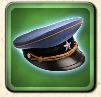 Strict Regiment30% lower track construction costs#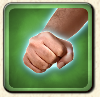 --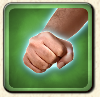 IntimidatingSabotage defense increased by 20%#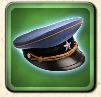 Secure LogisticsRevenue by Freight and Mail increased by 10%#- Sabotage is currently meaningless- Makes narrative sense- Creates a playstyle that favors freight and mail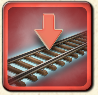 Down to Earth30% higher costs for tunnels & bridges---PictureOriginalPicture ChangeChangeReasoning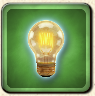 Technical genius20% lower costs for tracks, tunnels and bridges.---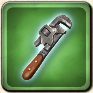 MaintenanceAll locomotives require 10% less maintenance-Maintenance All locomotives require 15% less maintenance - Making bonus more noticeable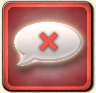 Ineffective Leader5% less staff efficiency-UninspiringThe bonus from express trains is 5% instead of 10%.- Original bonus was mostly cancelled out by other bonuses- Ludo-Narratively juxtaposes Engineer and Entrepreneur- Cannot be canceled through moneyPictureOriginalPicture ChangeChangeReasoning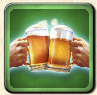 Social Skills5% higher staff efficiency---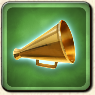 Avid FollowingThe bonus from express trains is 20% instead of 10%---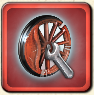 Safety-consciousMaintenance completed 10% slower-Safety-consciousMaintenance completed 20% slower#- Entrepreneur was way too powerful- Makes debuff more noticeablePictureOriginalPicture ChangeChangeReasoning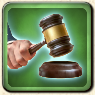 EloquentThe costs of an auction are subsequently reduced by 30%-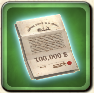 Fluent in BusinessAll locomotives are 60% cheaper-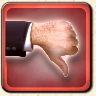 Unpopular15% less revenue from passengers & mail-PictureOriginalRequiredChangeReasoning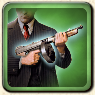 Shady ContactsAll saboteurs are 50% cheaper.- Requires a User Message on trigger- Make sure it only apply to auctionsShady Contacts20% chance to refund the money spent on an auction UM + Sound#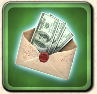 - Saboteur-mechanic is currently meaningless- Drives people to engage with auctions more- More risk-taking playstyle (narratively fitting)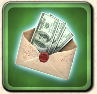 SecretiveAll new buildings within a city are 50% cheaper-SecretiveCan acquire factories without an auction (taken from Lady)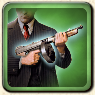 - Original made more sense for the Lady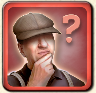 Self-Taught30% higher costs for tracks, tunnels and bridges---PictureOriginalPicture ChangeChangeReasoning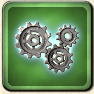 ManufacturerFactory and rural business upgrades are 30% cheaper---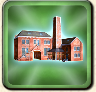 VisionaryCan acquire factories from the city without an auction-VisionaryAll new buildings are 50% cheaper (taken from Gangster)- Better synergy with manufacturer-bonus- Nudges the player into a playstyle that relies more on factories- Bonus fit better with the Gangster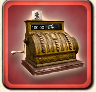 Price War10% less revenue from freightMake RedUnpopular LeaderStaff costs 15% more- Bonus slows down the early game- Narratively more fitting